AFAR Magazine OnlineJuly 2, 2019https://www.afar.com/magazine/the-best-family-destinations-in-the-world-and-where-to-stay-there 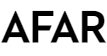 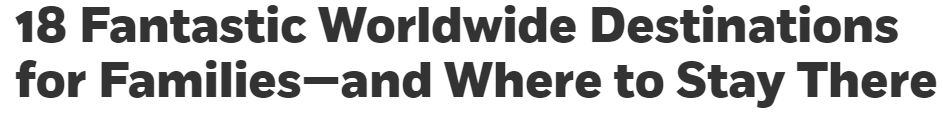 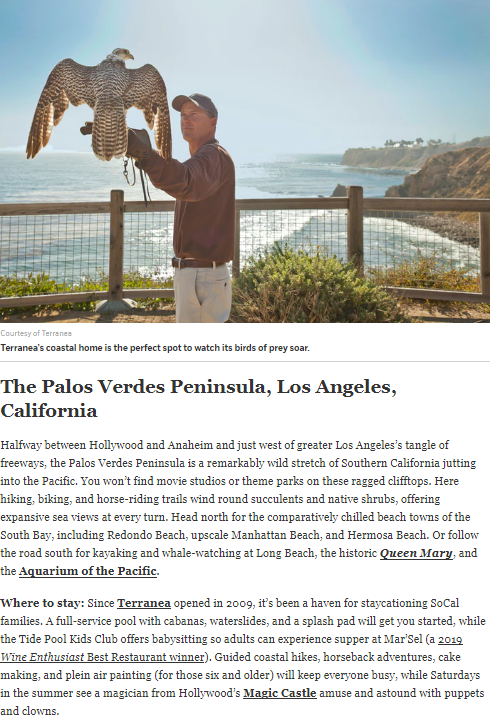 